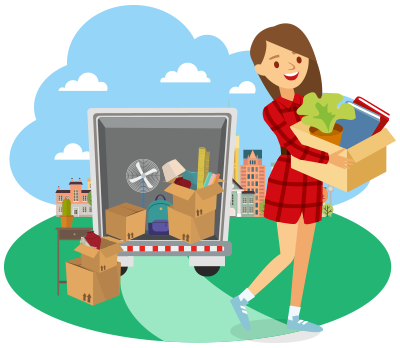 ЧЕК-ЛИСТ УБОРКИ☑☑☑✔✔✔✔✔✔✔✔✔✔✔✔✔✔✔✔✔✔✔☑✔✔✔☑☑✔✔✔✔✔✔✔✔✔✔✔✔✔☑✔✔✔✔✔✔✔✔✔✔✔✔✔✔☑✔✔✔✔✔✔✔✔✔✔✔✔✔✔☑✔✔✔✔✔✔✔✔✔☑☑✔✔✔✔✔✔✔✔✔✔✔✔✔✔✔✔✔✔✔✔✔✔✔✔✔✔✔✔✔✔✔☑✔✔✔✔✔✔✔✔✔✔✔✔✔✔